Electrostatics 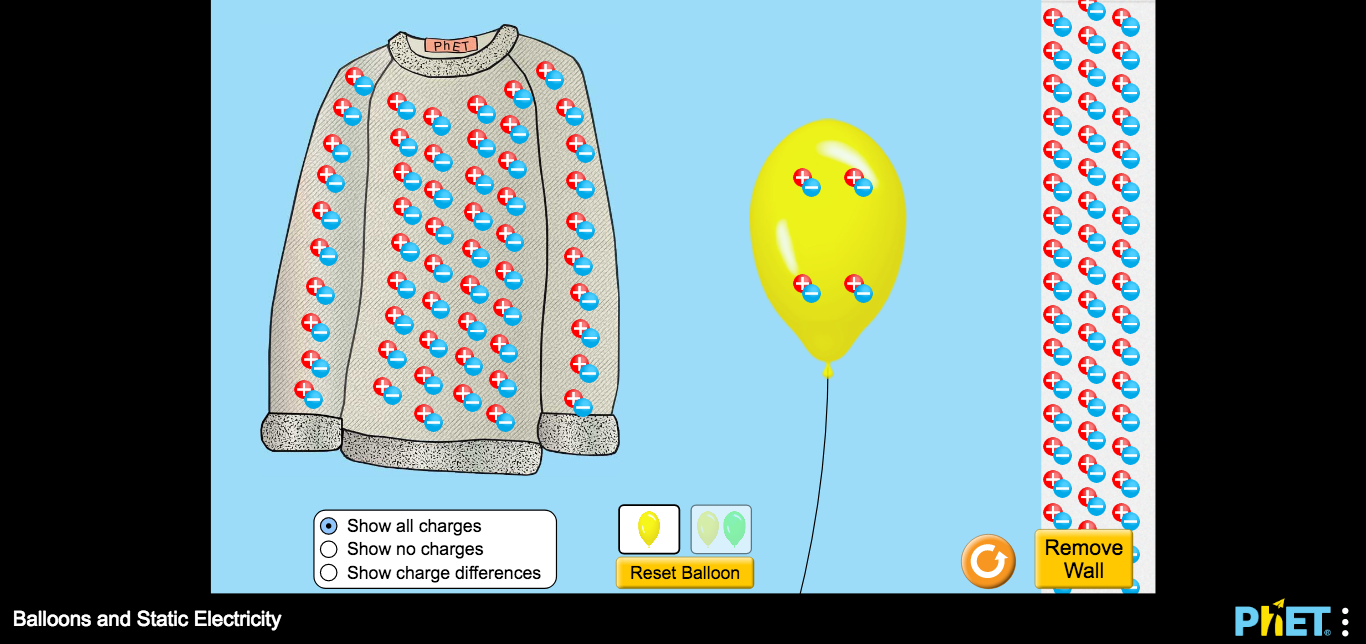 Go to https://phet.colorado.edu/sims/html/balloons-and-static-electricity/latest/balloons-and-static-electricity_en.htmlObserve the fact that you have a balloon, a sweater, and a wall.  The charges (normally invisible) are indicated.  At this point the sweater is (charged positively, charged negatively, not charged).The wall is (charged positively, charged negatively, not charged).The balloon is (charged positively, charged negatively, not charged).Now drag the balloon over until it is near, but not touching, the wall.  What happens? __________________Now rub the balloon on the sweater.  What is the charge on the balloon now? (charged positively, charged negatively, not charged).What is the charge on the sweater now? (charged positively, charged negatively, not charged).What you just observed is called “conservation of charge”, charge is not created or destroyed, but it is moved around.  Drag he charged balloon until it is about halfway between the wall and the sweater.  Describe what happens when you release it.____________________________ Now drag the balloon over near the wall.  What do you observe?______________________________________________What happened to the charge on the WALL? __________________________________________________________What you observed in step 11 was that the charge on the wall remained neutral (no charge was gained or lost), but it separated a bit.  That is called polarization.  That put the positive charge slightly closer to the sweater than the negative charge.  The balloon was (attracted, repelled) from the wall.Opposite charges (like the positive sweater and the negative balloon (attract, repel) each other.A charged object may be attracted to a neutral object (True, False).Name ___________________________________Period _______________Electrostatics Answers:Answers:(charged positively, charged negatively, not charged).(charged positively, charged negatively, not charged). (charged positively, charged negatively, not charged).What happens? __________________ (charged positively, charged negatively, not charged).(charged positively, charged negatively, not charged).Describe what happens when you release it.____________________________What do you observe?________________________________What happened to the charge on the WALL? __________________________________________________________(attracted, repelled) from the wall. (attract, repel) each other.(True, False).